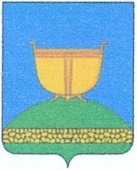 ГЛАВА БОЛЬШЕКОВАЛИНСКОГОСЕЛЬСКОГО ПОСЕЛЕНИЯ ВЫСОКОГОРСКОГО МУНИЦИПАЛЬНОГО РАЙОНАРЕСПУБЛИКИ ТАТАРСТАН ТАТАРСТАН РЕСПУБЛИКАСЫ
БИЕКТАУ МУНИЦИПАЛЬ РАЙОНЫ ОЛЫ КАВАЛ АВЫЛ ҖИРЛЕГЕ БАШЛЫГЫ422727, Республика Татарстан, Высокогорский район,	      422727, Татарстан Республикасы, Биектау районы,                       с. Большие Ковали, ул.Клубная, 8, оф.1                                                  Олы Кавал авылы, Клуб  ур, 8, оф.1Тел./факс: +7(84365) 74-7-90, e-mail: Bkoval.Vsg@tatar.ru              ПОСТАНОВЛЕНИЕ                                                     КАРАР                   1 ноября 2022 г.                                                                    №2О назначении схода граждан Большековалинского сельского поселения Высокогорского муниципального района по вопросу введения и использования средств самообложения гражданВ соответствии со ст. 25.1, 56 Федерального закона от 06.10.2003  № 131-ФЗ «Об общих принципах организации местного самоуправления в Российской Федерации», ст. 35 Закона Республики Татарстан от 28.07.2004 № 45-ЗРТ «О местном самоуправлении в Республике Татарстан»,  ст.  22 Устава Большековалинского сельского поселения муниципального района, глава Большековалинского сельского поселения Высокогорского муниципального района ПОСТАНОВИЛ: Назначить на 14 часов 00 минут 18 ноября 2022 года сход граждан по вопросу введения самообложения Большековалинского сельского поселения Высокогорского муниципального района по адресу: с. Большие Ковали, ул. Клубная, д.8  (в здании СДК).Утвердить вопрос, выносимый на сход граждан:«Согласны ли вы на введение самообложения в 2023 году в сумме  500  рублей с каждого совершеннолетнего жителя, зарегистрированного по месту жительства на территории  Большековалинского сельского  поселения муниципального района, и направлением полученных средств на решение вопросов местного значения по выполнению следующих работ:    а) обеспечение пожарной безопасности (приобретение пожарной емкости, пожарных рукавов); б) ремонт и содержание сетей уличного освещения (приобретение светильников, фотоэлементов, приборов учета, щита управления).       « ЗА»                                                      «ПРОТИВ».3. Обнародовать  настоящее решение путем размещения на информационных стендах и  официальном сайте Высокогорского муниципального района http://vysokaya-gora.tatarstan.ru/ в разделе сельские поселения в течение 3-х дней со дня принятия.4. Настоящее решение вступает в силу со дня его опубликования.ГлаваБольшековалинского сельского поселения                                                Ф.К.Гимадиев 